中共南昌市教育局委员会关于更改全市教育系统领导干部大会召开时间的紧急通知各县（区）教体局、开发区（新区）教体办，局属学校（单位），各省属事业单位办学校，市管民办学校，局机关各处室：因局党委有其他重要工作安排，现将原定于5月30日(星期四)下午14：30，于南昌二中初中部四楼会议室召开的全市教育系统领导干部大会，时间改为5月31日(星期五)上午10：00，其他事宜不变。特此通知。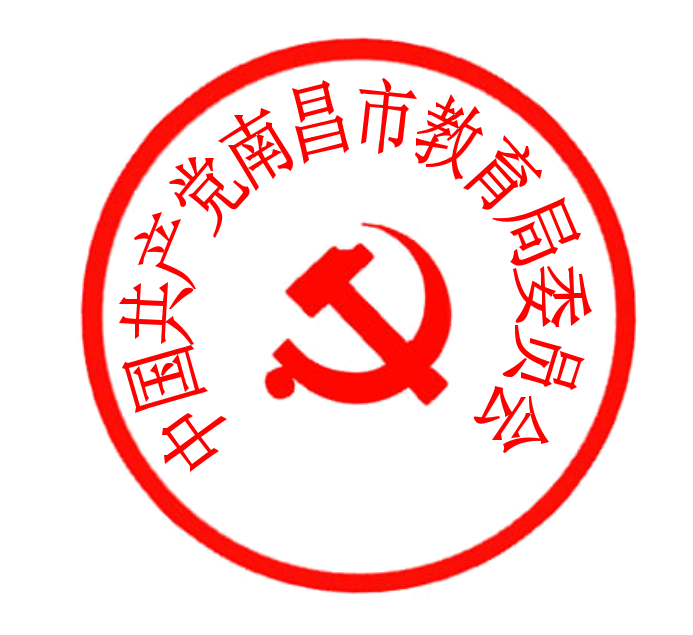 中共南昌市教育局委员会2019年5月29日 中共南昌市教育局委员会        2019年5月29日印发  